INFORME SOBRE EL ACOSO ESCOLAR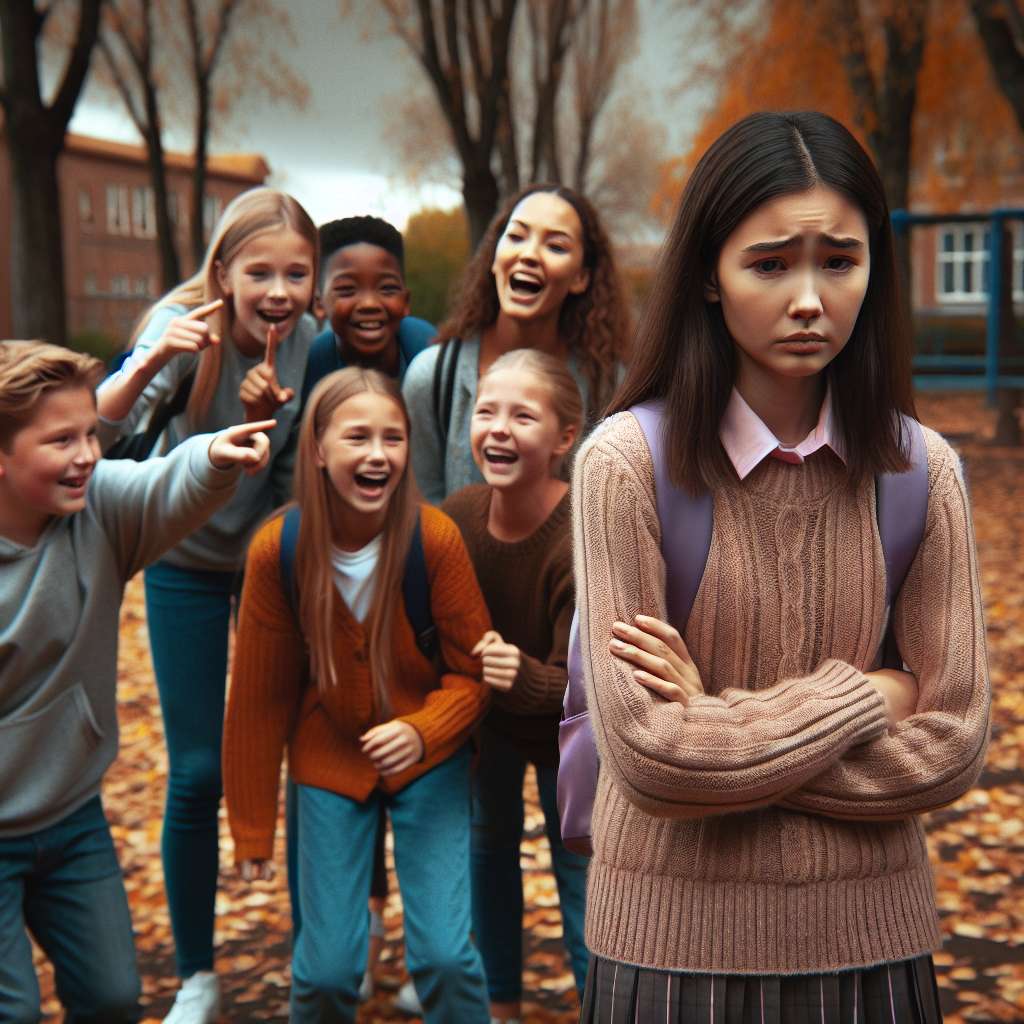 1. INTRODUCCIÓN

El acoso escolar es un problema social que afecta a muchas sociedades en todo el mundo. Se define como el conjunto de comportamientos agresivos, intencionales y repetidos, llevados a cabo por uno o varios estudiantes contra otro u otros en el ámbito escolar. Este tipo de comportamiento tiene consecuencias negativas para las víctimas, como el deterioro de su salud física y emocional, el bajo rendimiento académico y el aislamiento social.

2. DESARROLLO

2.1 Tipos de acoso escolar

Existen diferentes tipos de acoso escolar, los cuales pueden manifestarse de distintas formas:

2.1.1 Acoso escolar directo: Se caracteriza por el uso de la violencia física o verbal hacia la víctima. Puede incluir golpes, empujones, insultos, burlas y humillaciones constantes.

2.1.2 Acoso escolar indirecto o relacional: Este tipo de acoso se basa en el uso de conductas de exclusión, difamación y propagación de rumores para dañar la reputación de la víctima y generar un ambiente hostil.

2.1.3 Ciberacoso escolar: Con la llegada de las nuevas tecnologías, el acoso escolar también ha trascendido al ámbito virtual. Este tipo de acoso implica el uso de medios electrónicos, como redes sociales y mensajes de texto, para acosar y difamar a la víctima.

2.2 Factores relacionados con el acoso escolar

El acoso escolar puede estar influenciado por diversos factores, entre los cuales se incluyen:

2.2.1 Factores individuales: Algunos estudiantes pueden ser más propensos a ser víctimas o agresores debido a características individuales, como la timidez, la baja autoestima, la falta de habilidades sociales o la búsqueda de poder y dominio sobre los demás.

2.2.2 Factores familiares: Un entorno familiar disfuncional, la falta de supervisión de los padres o el uso de técnicas de crianza agresivas pueden contribuir al desarrollo de conductas de acoso escolar.

2.2.3 Factores escolares: El clima escolar, la falta de medidas de prevención y detección del acoso, así como una estructura jerárquica poco clara, pueden favorecer la aparición y perpetuación del acoso escolar.

2.3 Consecuencias del acoso escolar

Las consecuencias del acoso escolar pueden ser graves y duraderas. Algunas de ellas son:

2.3.1 Impacto emocional: Las víctimas de acoso escolar pueden experimentar problemas de ansiedad, depresión, baja autoestima e incluso pensamientos suicidas.

2.3.2 Deterioro académico: El acoso escolar puede afectar el rendimiento académico de las víctimas, debido a la falta de concentración, el miedo a asistir a la escuela y la disminución de la motivación.

2.3.3 Aislamiento social: Las víctimas de acoso escolar tienden a aislarse de sus compañeros y a tener dificultades para establecer relaciones sociales saludables.

2.4 Estrategias de prevención y intervención

Para hacer frente al acoso escolar, es necesario implementar estrategias de prevención y proporcionar intervención adecuada a las víctimas y agresores. Algunas acciones que pueden ser útiles son:

2.4.1 Campañas de sensibilización: Es importante concientizar a la comunidad educativa sobre el acoso escolar, sus consecuencias y la importancia de prevenirlo.

2.4.2 Fomento de la empatía: Promover la empatía entre los estudiantes puede ayudar a prevenir conductas de acoso, fomentando la comprensión y el respeto hacia los demás.

2.4.3 Mejora del clima escolar: Un ambiente escolar seguro y acogedor puede reducir las conductas de acoso escolar. Es fundamental implementar políticas de convivencia y establecer canales de comunicación para reportar casos de acoso.

3. CONCLUSIÓN

El acoso escolar es un problema serio que afecta a niños y adolescentes en todo el mundo. Las víctimas de acoso sufren consecuencias emocionales y académicas significativas, por lo que es esencial implementar medidas de prevención y proporcionar la intervención adecuada. La implicación de todos los miembros de la comunidad educativa, así como de las familias y la sociedad en general, es fundamental para combatir este problema y crear entornos escolares seguros y respetuosos.

4. BIBLIOGRAFÍA

- Olweus, D. (2013). School Bullying: Development and Some Important Challenges. Annual Review of Clinical Psychology, 9, 751-780.

- Smith, P. K., Bauman, S., & Standley, T. (1998). The Nature of School Bullying: A Cross-National Perspective. Routledge.

- UNESCO. (2017). School violence and bullying: Global status and trends, drivers and consequences. United Nations.